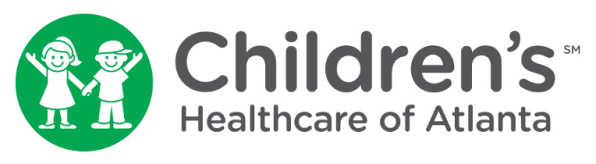 Children’s Addendum for Multi-Site StudiesPlease complete each section accurately and completely in order to provide CHOA IRB with the relevant information to assess risk-benefit ratio specific to CHOA. CHILDREN'S PRINICPAL INVESTIGATOR:       PROTOCOL TITLE:       VERSION DATE:       NUMBER OF SUBJECTS TO BE ENROLLED AT CHILDREN’S-      SUMMARY OF STUDY PROCEDURES -      INCLUSION/EXCLUSION CRITERIA -      METHOD OF RECRUITMENT- (if different from main protocol)      CONSENT PROCEDURES- Explain in detail how, when and where and by whom consent is obtained, and the timing of the consent at Children’s. DATA SAFETY AND MONITORING/ DATA SHARING- Be specific on how data will be handled at Children’s, as well as how data will be transferred to sponsor or primary study site. For studies not covered by a clinical trial agreement, please include the following language required by Business Intelligence for data use agreements: “Data will be stored on each users secure servers and not downloaded to external devices, including laptops. The information, even if de-identified, will be destroyed at the expiration of the project.”PRIVACY AND CONFIDENTIALITY-Describe methods used at Children's to protect the privacy of subjects and maintain confidentiality of data collected. CHILDREN’S DEPARTMENTS USED-      